Job description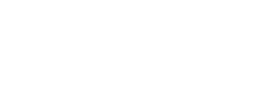 Job title:	Social Media AssistantDepartment:	Business ServicesLocation:	Manchester Reporting to:	Marketing ManagerHours:	9:30am to 5:30pm, Monday to Friday.Contract:	PermanentSalary:	Competitive, Provided upon requestOverall job purpose:	  To support and assist in delivering the day to day running of the group claims social media accounts which will promote Leigh Day’s services to key customer groups.Online and Social Media Moderate comments on social media channels for multiparty actions Assist Social Media Community Manager in day to day tasksTo post web articles and news stories on social media channels where necessaryTo assist the team to ensure that social media  and other relevant content are regularly updatedMarketing AdminTo maintain a flexible approach whilst assisting in implementing the marketing mix.Attending meetings and take minutes when necessaryAny other tasks that might from time to time be requiredTrainingTo ensure that adequate training is received in the support areas covered by the role to be able to offer and deliver a high quality and effective support service in those areas.To ensure that adequate training is received to be able to gain maximum technology and office related technology.To utilise I.T. to provide a quality, cost effective and efficient service.Performance Measured ByTimeliness of response to requests.Efficiency in dealing with work and accuracy in work produced. Ability to work on own initiative, maintaining a flexible, responsive and responsible attitude, both personally and within the office facilities team.Personal development and contribution to the overall objectives of the Firm.Good attendance and timekeeping.Person SpecificationExperience in a legal practice or other professional services organisation will be highly advantageous.Genuine interest to work with a leading claimant law Firm and passionate about providing access to justice to all.Proven ability to communicate accurately, clearly and concisely, in writing and verbally.Previous administrative office experience desirable Ability to manage assigned tasks in an assertive, efficient and timely manner.Adaptable and able to work in a busy professional work environment. Ability to be pro-active, reliable, friendly and energetic. Intermediate level proficiency in working with MS Office (Powerpoint, Excel, Word, Outlook)Demonstrable enthusiasm and motivation to grow within a marketing function and gain further marketing knowledge.  Knowledge of social media platforms such as Facebook, Instagram, and Twitter.Knowledge of social media management tool CoSchedule, Hootsuite, Hubspot etc (desirable but not essential)